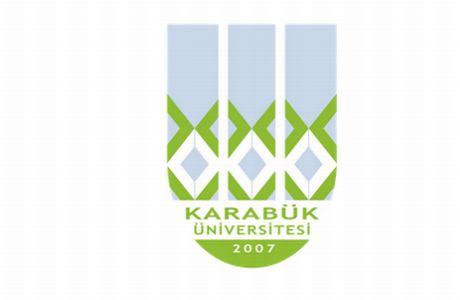 T.C.KARABÜK ÜNİVERSİTESİGÖREV TANIM FORMUBirimSağlık Kültür Spor Daire BaşkanlığıAlt BirimSpor Şube MüdürlüğüUnvanBilg. İşl.Görevin Bağlı Bulunduğu UnvanSpor Şube Müdürü Sağlık Kültür Spor Daire Başkanı - Genel Sekreter Yardımcısı - Genel Sekreter - Rektör Yardımcısı - RektörİsimÖmer Faruk TUNÇGörev ve SorumluluklarıENGELLİ ÖĞRENCİ BİRİMİEngelli Öğrenci birimi temsilcileri tespit yazılarının yazılmasıEngelli Öğrenci birimi temsilcilerinin toplantı yazışmalarıEngelli öğrenci birimi faaliyetlerinin raporlanmasıEngelli Öğrenci Birimi İle ilgili taleplerin ilgili birimlere bildirilmesiTÜRKİYE ÜNİVERSİTE SPORLARI FEDERASYONU İŞ VE İŞLEMLERİEğitim Öğretim yılı başında Türkiye Üniversite Sporları Federasyonu Başkanlığı ile katılacağımız ve düzenleyeceğimiz branşlarla ilgili olarak gerekli yazışmaları yapmakÜniversite takımlarını çalıştırmak üzere Fakülte/Yüksekokullarımızda görev yapan öğretim elemanlarımızdan veya dışarıdan branşlara uygun olanları antrenör görevlendirmesi ile ilgili gerekli   Rektörlük onayını almak ve ilgili kişilere bildirmekAntrenörlerin puantaj ve iş takiplerini yapmakYarışmalara katılacak takımların oluşturulması için gerekli duyuruları yapmak, çalışmaları için gerekli malzeme ve saha desteği sağlamak için yazışmalar yapmakMüsabakalara katılım için gerekli olan malzemelerin temini Müsabakadan sonra antrenörlerden sonuç raporu almakREKTÖRLÜK KUPASI İŞ VE İŞLEMLERİRektörlük Kupası süresince Rektörlük onayı ile Beden Eğitimi Spor Yüksekokulunda görevli bir öğretim elamanını Spor Koordinatörü olarak görevlendirmek için yazışmalar yapmakFakülte ve Yüksekokullar ile katılacakları spor branşlarını ve spor birim temsilcilerini bildirmesi ile ilgili yazışmaları yapmakDaire Başkanı, Spor Şube Müdürü, Spor Koordinatörü ve Birim Temsilcileri ile Rektörlük Kupasında düzenlenecek müsabakalarla ilgili toplantı düzenlemesine ilişkin yazışmaları yapmak Rektörlük Kupası Fikstürünü ve afişlerini hazırlamak, web sayfasında gerekli duyuruları yapmakMüsabakalar için Hakem görevlendirilmesi, güvenlik, sağlık ekibi, araç tahsisi ve bilgilendirme amacı ile kurumlar ve birimlerimiz ile gerekli yazışmaları yapmakMüsabakaların belirlenen tarihlerde yapılmasını sağlamak ve takip etmekRektörlük Kupası sonunda dereceye girenlere kupa töreni hazırlamak ve ödüllerin takdim edilmesini sağlamakBağlı olduğu proses ile yöneticileri tarafından verilen yazılı ve sözlü iş ve işlemleri yapmaSPOR ŞUBE İŞ VE İŞLEMLERİÜniversite Sporları Federasyon Başkanlığı ile gerekli yazışmaları yapmakÜniversitelere düzenleyeceğimiz müsabaka için davet yazısı yazmak, katılacak üniversitelere beslenme ve konaklamalarına yardımcı olmak amacı ile otel, restoran isimlerini ve iletişim adreslerini önceden bildirmekTeknik toplantı için fiziki mekan ve ikram  için hazırlık yapmakÜniversite Sporları Federasyonu Başkanlığında gelecek olan temsilciye fikstür hazırlığı ve diğer ihtiyacı olan konularda yardımcı olmak.Düzenlenecek turnuva için afiş, broşür ve davetiyelerin hazırlanarak ilgili yerlere  asmak, duyurusunu yapmakGüvenlik sağlık ekibi ve bilgilendirme amacı ile Valilik, Gençlik Spor İl Müdürlüğü ve Emniyet Müdürlüğü ile gerekli yazışmaları yapmakTurnuva sonunda gelen Federasyon Başkanlığına ve katılan üniversitelere sonuçları bildirmekBağlı olduğu proses ile yöneticileri tarafından verilen yazılı ve sözlü iş ve işlemleri yapmakAntrenörlerin puantaj ve iş takiplerini yapmakYarışmalara katılacak takımların oluşturulması için gerekli duyuruları yapmak, çalışmaları için gerekli malzeme ve saha desteği sağlamak için yazışmalar yapmakMüsabakalara katılım için gerekli olan malzemelerin temini Müsabakadan sonra antrenörlerden sonuç raporu almakDİĞER İŞLEMLERSKS İç Kontrol ile ilgili yazışmaları ve işlemleri yürütmekBağlı olduğu proses ile yöneticileri tarafından verilen yazılı ve sözlü iş ve işlemleri yapmakStratejik Plan ve TKY ile ilgili iş ve işlemleri yürütmekBağlı olduğu proses ile yöneticileri tarafından verilen yazılı ve sözlü iş ve işlemleri yapmak